              Dom Kultúry 3. Októbra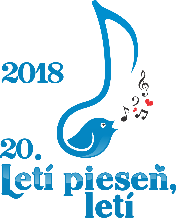 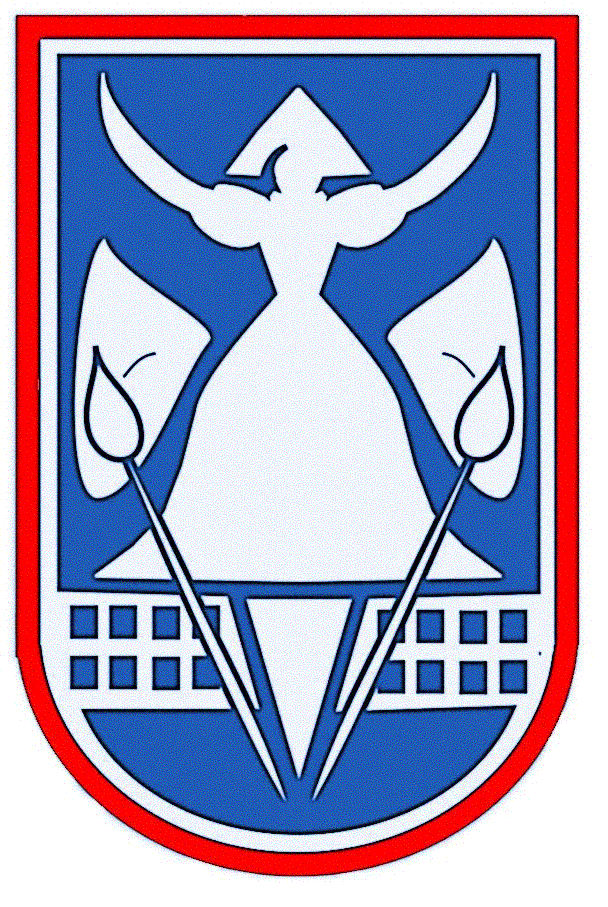                    M. Tita 46                   Kovačica 26210                   Republika Srbsko                   Tel/fax: 013/ 661 112                   e-mail: dkulture@gmail.com Autori skladieb sú povinní do zaslať prihlášku a notový materiál s textom, prípadne audio nahrávku skladby do 10. októbra na adresu:DOM KULTÚRY 3. OKTÓBRAul. M.Tita 4626210 Kovačicas poznámkou: Prihláška na festival Letí pieseň letí 2018.alebo e-mailom na adresu :  dkulture@gmail.com Prihlášku si možno stiahnúť na web stránkach Domu kultúry Kovačica a Ústavu pre kultúru vojvodinských Slovákov.    Ďalšie informácie o Festivale Letí, pieseň letí možno ziskať na číslach:013 661-112 a 013 660-666,062 8850 814 - Ján Tomáš, riaditeľ a062 8850 813 - Želimir Bartošv Ústave pre kultúru vojvodinských Slovákov na 021/54 55 70 a naweb stránke : www. kultura-kovacica.comPRIHLÁŠKA Na 20. festival populárnej hudby pre detiLetí pieseň letí 2018Meno a priezvisko skladateľaNázov skladbyMeno a priezvisko interpretaDátum narodenia interpretaa ročník základnej školy v školskom roku 2017/2018Autor textuKontaktná osoba:(meno, adresa ,tel. číslo, e-mail)